Pilgrim Primary Academy 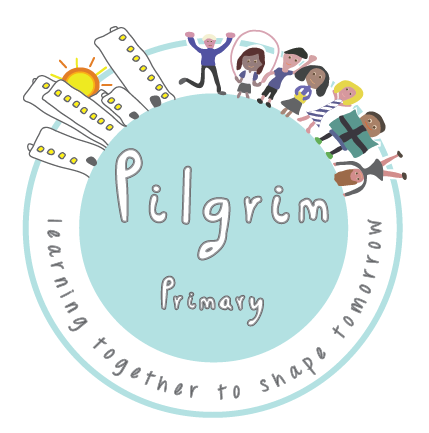 Oxford Street, Plymouth, PL1 5BQ     Tel: 01752 225319    E-mail: contactus@ppsonline.org Headteacher: Mrs L Meek (BA Hons, PGCE, N.P.Q.H)            15th December 2023Dear Parents / CarersWe are pleased to be able to run some more exciting after school clubs again this term.  These clubs will run from week commencing 8th January 2024 until week ending 22nd March 2024. There will be a £12.00 charge per club; however, for pupil premium children there will be a reduced charge of £8.50. To confirm, this is a one-off fee (not weekly).You can now apply for your children to take part in the activity clubs listed below. Each club will run from 3.15 to 4.15pm.  You should indicate by putting a number in order of preference to which you would like your child to attend. (Please only pick a maximum of two choices)You are not required to pay on Parentpay until you receive confirmation as to whether your child has been allocated a space.  It is likely that clubs will be over-subscribed.  If this is the case the following will be taken in to consideration: -Very good attendance at any clubs now or in the pastBehaviour and attitude in SchoolChance for a child to attend a club who has not done so beforeIf there are still more children than spaces available, children will be randomly selected (names out of a hat style).In order to collate all this information, we ask that you complete the reverse side of this letter and return the sheet to the SCHOOL OFFICE by Tuesday 2nd January 2024.We will inform you whether your child has gained a place at a club on Friday the 5th January 2024 and clubs will start from Monday 8th January 2024.Yours sincerely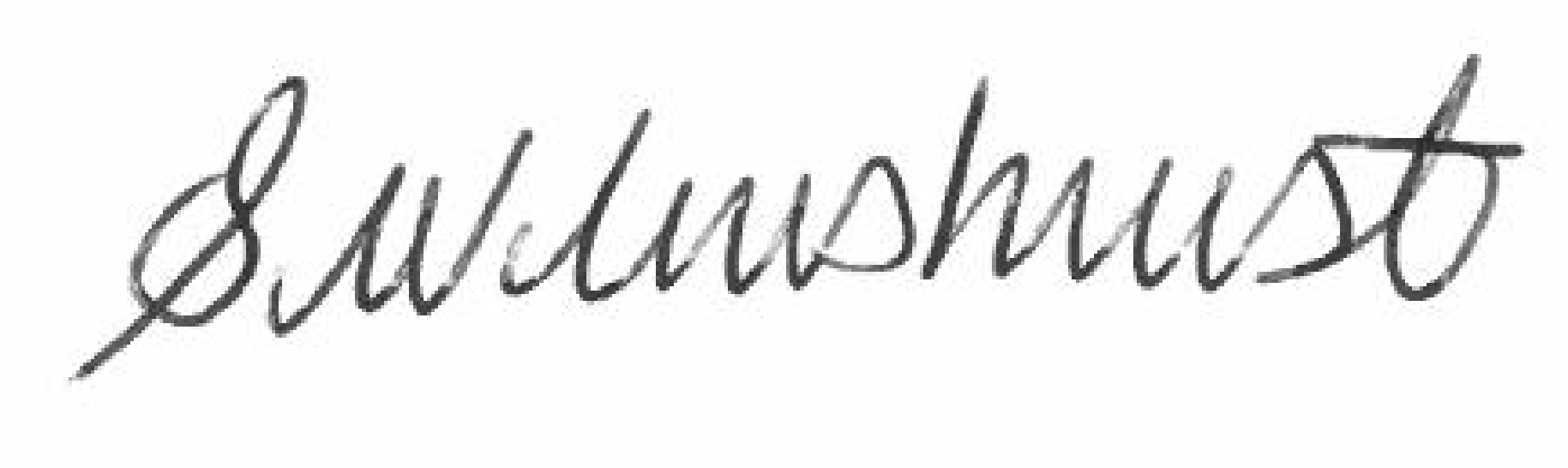 Ms S WilmshurstAssistant HeadteacherAll clubs listed below will finish at 4.15pmAfter School permission slip         I wish my child to attend an after-school clubChilds Name ....................................................................................   Year Group………….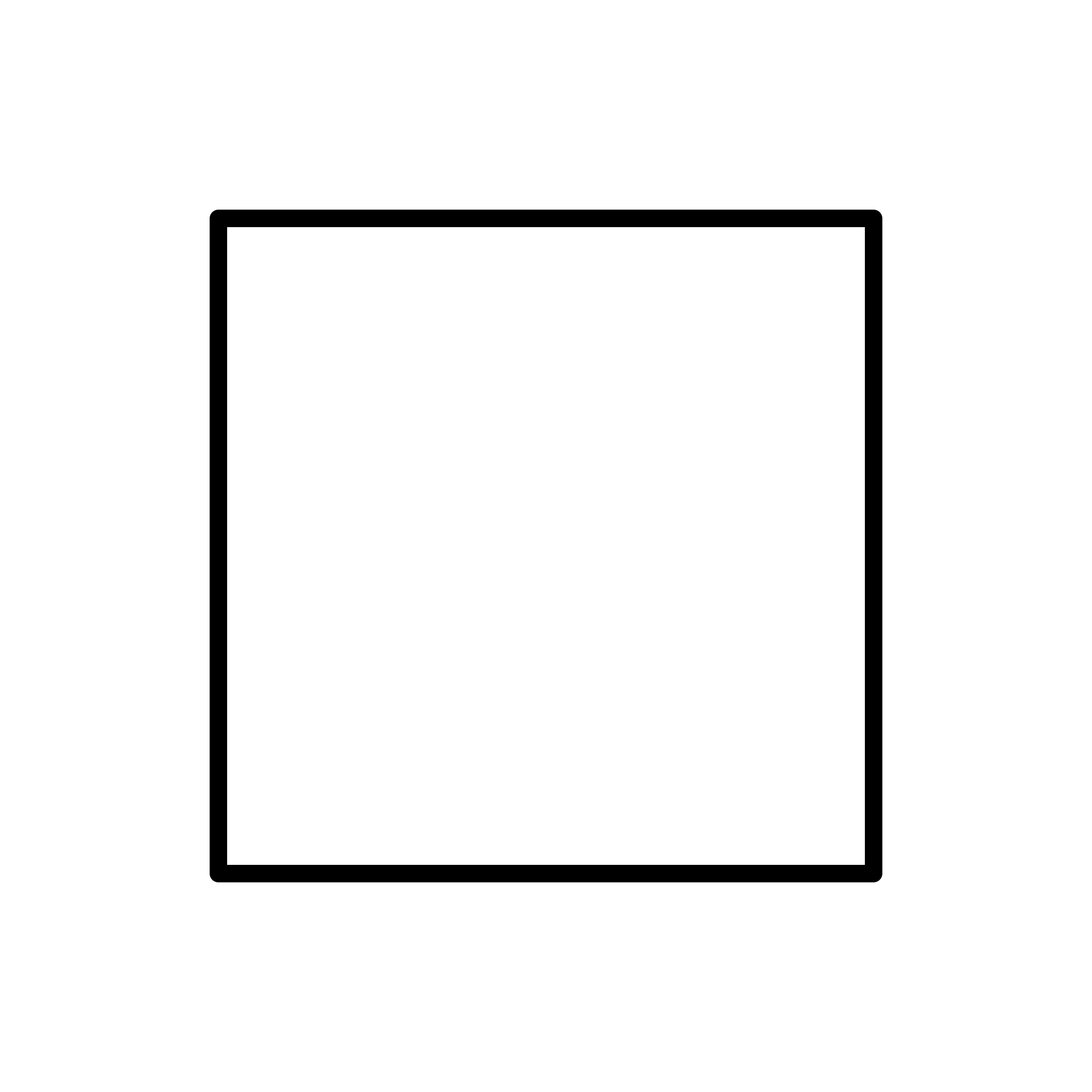 My child will be picked up after their club     My child has permission to walk homeIf your child has selected two clubs and are lucky enough to be allocated both of their choices, please advise if you wish them to attend both or not.    YES              NO 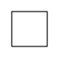 Parent / carer signature ..................................................... Date: ………………………DayWhat Year groups able to attendClub led by…Number          in order of preferenceMondayBasketballY4,Y5 & Y6Plymouth PatriotsForest School (To start 19th February 2024)Y5 & Y6Mr ChristensenTuesdayFootballY5&Y6Mr NewellTuesdayBoard games clubY3,Y4,Y5,Y6Mr OliverTuesdayArt clubY2Miss PuttWednesdayFootballY3&Y4Plymouth ArgyleArt ClubY5 & Y6Mr MonterioTag rugbyY3,Y4,Y5,Y6Mr NewellThursdayGirls FootballY3,Y4,Y5,Y6Miss PlaiceCreative Writing ClubY4,Y5 & Y6Miss FraserAthleticsY3 & Y4Mr NewellGet crafty art clubY1Miss WebbFridayFriday